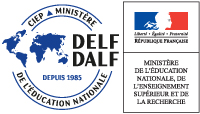                                                                 DELF – DALF                         Međunarodno priznata diploma iz poznavanja francuskog jezika                                                                      Zadar, 2017Poštovani profesori, studenti, učenici i polaznici tečajeva francuskog jezika,želimo vas obavijestiti da se od ove godine po prvi puta u Zadru organiziraju ispiti iz poznavanja francuskog jezika certificirani od Ministarstva znanosti i obrazovanja Republike Francuske (Ministère de l'Éducation nationale, de l'Enseignement supérieur et de la Recherche), a provode ih ispitivači koji su također certificirani od strane Ministarstva znanosti i obrazovanja Republike Francuske i koji svoje diplome ispitivača redovito obnavljaju. Nakon uspješno položenog ispita, pristupnik dobiva međunarodno priznatu diplomu iz poznavanja francuskog jezika koju nije potrebno obnavljati.Ispit se sastoji od pismenog i usmenog dijela prilagođenih razinama (DELF : A1, A2, B1, B2; DALF : C1, C2) definiranima ZEROJ-em. Pismeni ispit podrazumijeva provjeru triju jezičnih kompetencija (CO – compréhension de l'oral, odnosno provjeru razumijevanja zvučnog zapisa; CE – compréhension de l'écrit, odnosno provjeru razumijevanja napisanog teksta i PE – production érite, odnosno pismeno izražavanje). Usmeni ispit podrazumijeva PO – production orale, odnosno usmeno izražavanje. Svi kandidati pristupaju i pismenom i usmenom dijelu ispita.Ovisno o tome koliko dugo učite francuski jezik i Vašoj razini poznavanja francuskoga jezika, sami odabirete razinu koju želite polagati. Imate li bilo kakvih nedoumica oko razine, u tome  Vam prije svega mnogo mogu pomoći vaši cijenjeni profesori koji vas najbolje poznaju i koji rade s vama.Primjerke testova za sve razine možete pronaći i na službenim stranicama CIEP-a (Centre international d'études pédagogiques) koji je zadužen za provedbu i sastavljanje ispita u cijelome svijetu  http://www.ciep.fr/delf-dalf .Kandidati koji se odluče za polaganje razine A1, A2, B1 ili B2 sve dodatne informacije mogu pronaći na gore navedenoj stranici pod DELF Tout public, a za polaganje razine C1 ili C2 pod DALF.Mole se svi koji se odluče polagati ispite da izvrše pretprijavu zaključno s petkom 6. svibnja 2017. na adresu mstorga@unizd.hr U prijavi je potrebno navesti ime i prezime kandidata, elektroničku adresu, kontakt broj mobitela i precizirati razinu koju će kandidat polagati (vidi tablicu u prvitku Pretprijava.docx).Nakon zaprimljenih pretprijava, svi će kandidati dobiti obavijest o uplati i završnoj, službenoj prijavi koju je obvezno izvršiti osobnim dolaskom s važećim osobnim dokumentom (indeks, osobna iskaznica, putovnica ili vozačka dozvola) u periodu od 9. do 11. svibnja 2017. kod gospođe Marine Kuzmar (Tajništvo Odjela za francuske i iberoromanske studije; Stari kampus; mkuzmar@unizd.hr ) te točnom satu i dvorani održavanja ispita (svi kandidati koji polažu istu razinu pišu ispit u isto vrijeme). Cijena polaganja ispita ovisi o razini ispita za koju se kandidat prijavi. Vodeći računa o ciljanoj publici kao i promociji polaganja ispita u Zadru, želimo napomenuti da su cijene gotovo  upola manje od cijena istih ispita u drugim ispitnim centrima u Republici Hrvatskoj. Za polaganje razina A1 ili A2 cijena iznosi 250 HRK, za razinu B1 ili B2 cijena iznosi 400 HRK, a za razinu C1 ili C2 cijena iznosi 500HRK.Uplaćen iznos pokriva uplatu troškova svih ugovorenim stranama koje sudjeluju izravno ili neizravno u provođenju samog ispita, provedbu ispita i tiskanje međunarodno priznate diplome.Ispiti će se održati tijekom svibnja prema dolje navedenim datumima:Datumi su strogo definirani od strane CIEP-a i nije ih moguće mijenjati.U nadi da će međunarodni ispiti iz poznavanja francuskoga jezika zaživjeti u Zadru kako bi bili dostupniji svima koji žele svoje poznavanje francuskog jezika potvrditi međunarodno priznatom diplomom, srdačno vas pozdravljamoVéronique Miquard Genero i Maja Lukežić ŠtorgaCertificirani ispitivači           Razina           DatumDELF A1utorak, 23.svibnjaDELF A2petak, 19. svibnjaDELF B1četvrtak, 18. svibnjaDELF B2utorak, 16. svibnjaDALF C1petak, 12. svibnjaDALF C2četvrtak, 11. svibnja